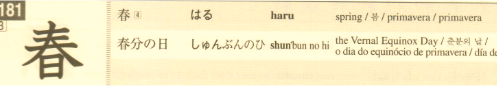 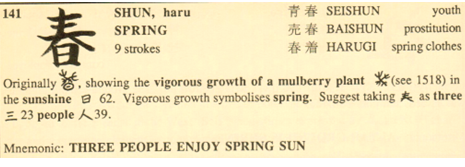 ______________________________________________________________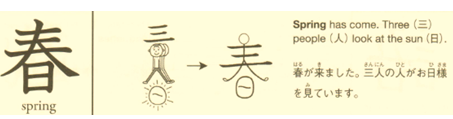 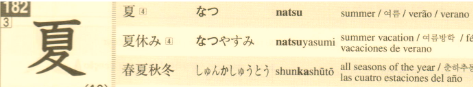 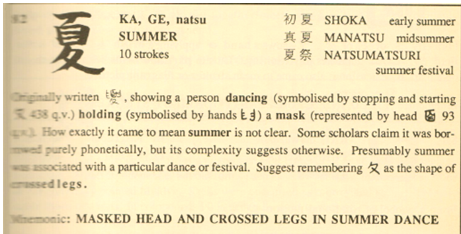 ______________________________________________________________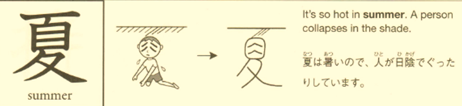 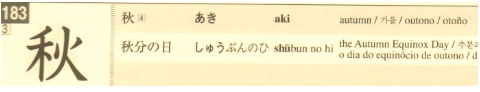 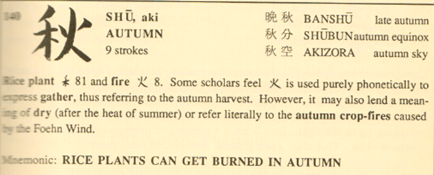 ______________________________________________________________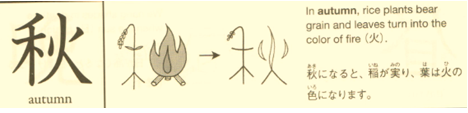 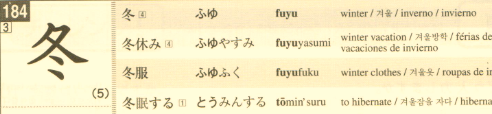 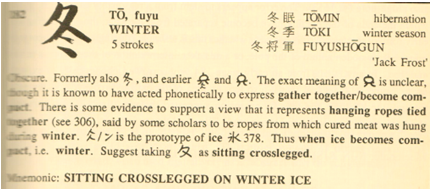 ______________________________________________________________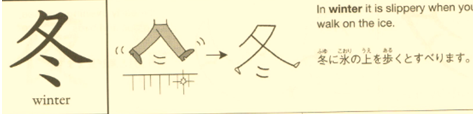 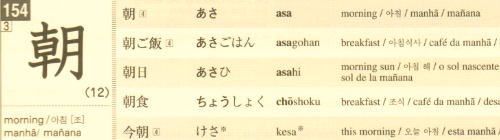 _____________________________________________________________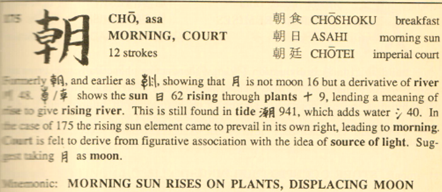 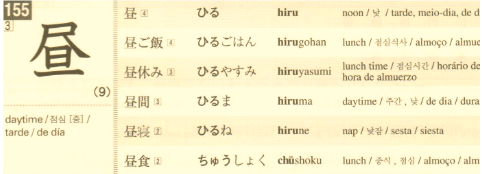 ______________________________________________________________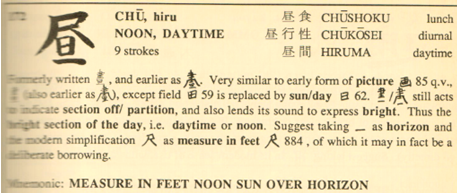 ______________________________________________________________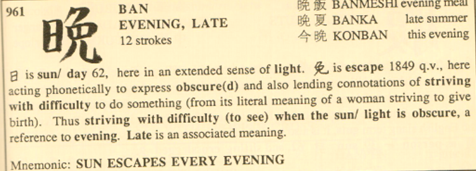 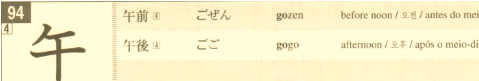 _____________________________________________________________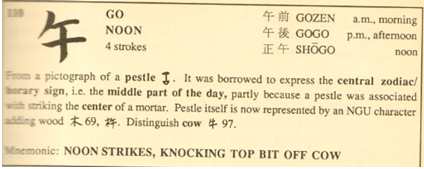 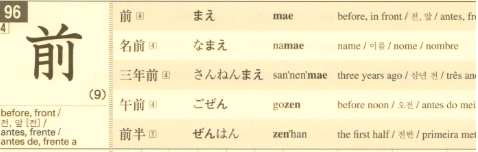 ______________________________________________________________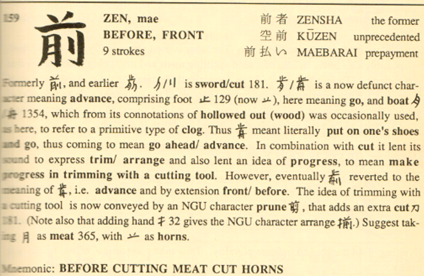 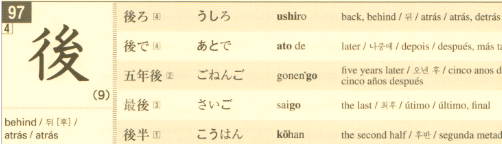 ______________________________________________________________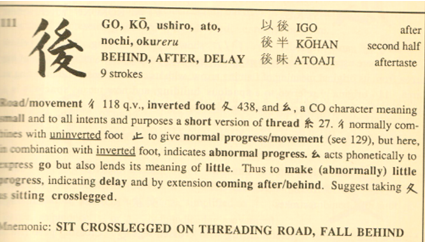 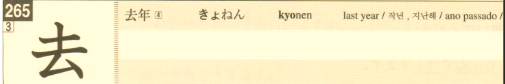 ______________________________________________________________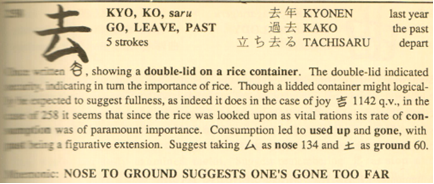 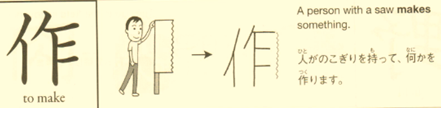 ______________________________________________________________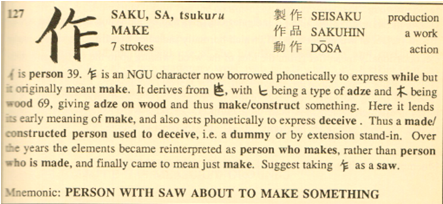 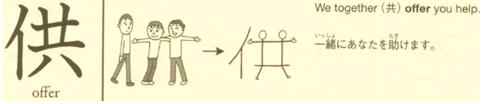 ______________________________________________________________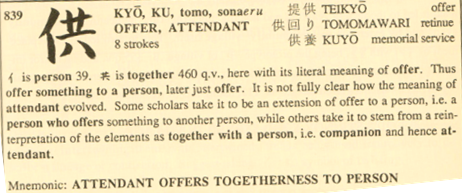 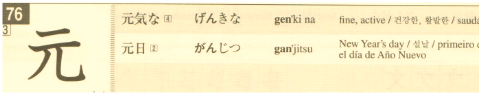 ______________________________________________________________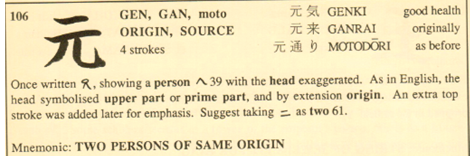 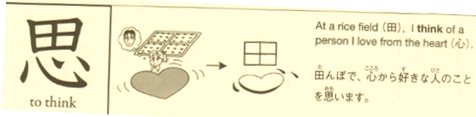 _____________________________________________________________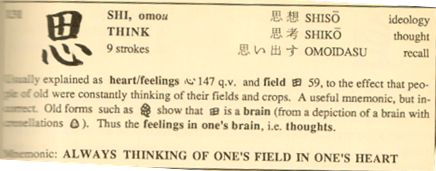 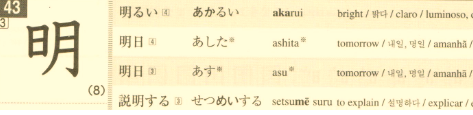 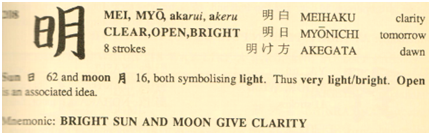 ______________________________________________________________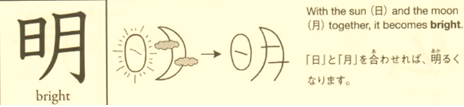 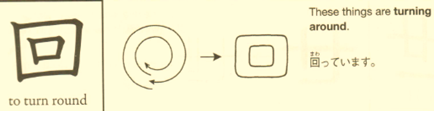 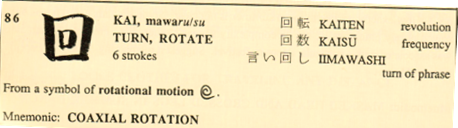 